NEWSLETTER 04/10/19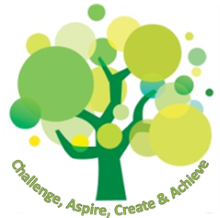 Brimrod Community Primary SchoolWhat’s Happening Next Week ?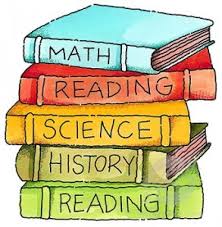 